Υπόδειγμα 2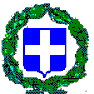 ΥΠΕΥΘΥΝΗ ΔΗΛΩΣΗ(άρθρο 8 Ν.1599/1986)Η ακρίβεια των στοιχείων που υποβάλλονται με αυτή τη δήλωση μπορεί να ελεγχθεί με βάση το αρχείο άλλων υπηρεσιών (άρθρο 8,παρ. 4 Ν. 1599/1986)Ημερομηνία:     .. .… /……/ 2020…Ο – Η Δηλών(Υπογραφή)(1) Αναγράφεται από τον ενδιαφερόμενο πολίτη ή Αρχή ή η Υπηρεσία του δημόσιου τομέα, που απευθύνεται η αίτηση.(2) Αναγράφεται ολογράφως. (3) «Όποιος εν γνώσει του δηλώνει ψευδή γεγονότα ή αρνείται ή αποκρύπτει τα αληθινά με έγγραφη υπεύθυνη δήλωση του άρθρου 8 τιμωρείται με φυλάκιση τουλάχιστον τριών μηνών. Εάν ο υπαίτιος αυτών των πράξεων σκόπευε να προσπορίσει στον εαυτόν του ή σε άλλον περιουσιακό όφελος βλάπτοντας τρίτον ή σκόπευε να βλάψει άλλον, τιμωρείται με κάθειρξη μέχρι 10 ετών.ΠΡΟΣ(1):3ο ΓΕΛ ΝΕΑΣ ΣΜΥΡΝΗΣ3ο ΓΕΛ ΝΕΑΣ ΣΜΥΡΝΗΣ3ο ΓΕΛ ΝΕΑΣ ΣΜΥΡΝΗΣ3ο ΓΕΛ ΝΕΑΣ ΣΜΥΡΝΗΣ3ο ΓΕΛ ΝΕΑΣ ΣΜΥΡΝΗΣ3ο ΓΕΛ ΝΕΑΣ ΣΜΥΡΝΗΣ3ο ΓΕΛ ΝΕΑΣ ΣΜΥΡΝΗΣ3ο ΓΕΛ ΝΕΑΣ ΣΜΥΡΝΗΣ3ο ΓΕΛ ΝΕΑΣ ΣΜΥΡΝΗΣ3ο ΓΕΛ ΝΕΑΣ ΣΜΥΡΝΗΣ3ο ΓΕΛ ΝΕΑΣ ΣΜΥΡΝΗΣ3ο ΓΕΛ ΝΕΑΣ ΣΜΥΡΝΗΣ3ο ΓΕΛ ΝΕΑΣ ΣΜΥΡΝΗΣ3ο ΓΕΛ ΝΕΑΣ ΣΜΥΡΝΗΣ3ο ΓΕΛ ΝΕΑΣ ΣΜΥΡΝΗΣΟ – Η Όνομα:Επώνυμο:Επώνυμο:Επώνυμο:Όνομα και Επώνυμο Πατέρα: Όνομα και Επώνυμο Πατέρα: Όνομα και Επώνυμο Πατέρα: Όνομα και Επώνυμο Πατέρα: Όνομα και Επώνυμο Μητέρας:Όνομα και Επώνυμο Μητέρας:Όνομα και Επώνυμο Μητέρας:Όνομα και Επώνυμο Μητέρας:Ημερομηνία γέννησης(2): Ημερομηνία γέννησης(2): Ημερομηνία γέννησης(2): Ημερομηνία γέννησης(2): Τόπος Γέννησης:Τόπος Γέννησης:Τόπος Γέννησης:Τόπος Γέννησης:Αριθμός Δελτίου Ταυτότητας:Αριθμός Δελτίου Ταυτότητας:Αριθμός Δελτίου Ταυτότητας:Αριθμός Δελτίου Ταυτότητας:Τηλ:Τηλ:Τόπος Κατοικίας:Τόπος Κατοικίας:Οδός:Αριθ:ΤΚ:Αρ. Τηλεομοιοτύπου (Fax):Αρ. Τηλεομοιοτύπου (Fax):Αρ. Τηλεομοιοτύπου (Fax):Δ/νση Ηλεκτρ. Ταχυδρομείου(Ε-mail):Δ/νση Ηλεκτρ. Ταχυδρομείου(Ε-mail):Με ατομική μου ευθύνη και γνωρίζοντας τις κυρώσεις (3), που προβλέπονται από τις διατάξεις της παρ. 6 του άρθρου 22 του Ν. 1599/1986, δηλώνω ότι παραλαμβάνω από τον Διευθυντή του  (3ου ΓΕΛ ΝΕΑΣ ΣΜΥΡΝΗΣ) ηλεκτρονική συσκευή με τα κατωτέρω χαρακτηριστικά: HUAWEI MediaPad ……………………………….........................…Την ως άνω συσκευή παραλαμβάνω για χρήση, προς διευκόλυνσή μου στο πλαίσιο παροχής (για εκπαιδευτικό) ή παρακολούθησης (εκ μέρους του μαθητή)  ………………………………………………………………………………………………….. (ονοματεπώνυμο και όνομα πατρός του μαθητή)  της εξ αποστάσεως εκπαίδευσης δεδομένης της αναστολής της δια ζώσης λειτουργίας των       σχολικών μονάδων, κατόπιν απόφασης του Διευθυντή/Προϊσταμένου της προαναφερόμενης σχολικής μονάδας. Επίσης, δηλώνω ότι αναλαμβάνω την υποχρέωση να επιστρέψω την ανωτέρω συσκευή στην προαναφερόμενη σχολική     μονάδα, όταν εκλείψουν οι λόγοι για τους οποίους μου παραχωρείται η χρήση της (π.χ. όταν λήξει η αναστολή της δια ζώσης λειτουργίας των σχολικών μονάδων) ή οποτεδήποτε μου ζητηθεί από τη Διεύθυνση της σχολικής μονάδας, καθώς και την υποχρέωση να καταβάλω αποζημίωση στο Ελληνικό Δημόσιο ή να αντικαταστήσω την ηλεκτρονική συσκευή σε περίπτωση απώλειας, καταστροφής ή βλάβης της, η οποία υπερβαίνει την αναμενόμενη από τη συνήθη χρήση της ηλεκτρονικής συσκευής και δεν οφείλεται σε ελάττωμά της, καθώς και σε περίπτωση που απλώς αρνηθώ την επιστροφή της στη σχολική μονάδα, από την οποία σήμερα την παραλαμβάνω.